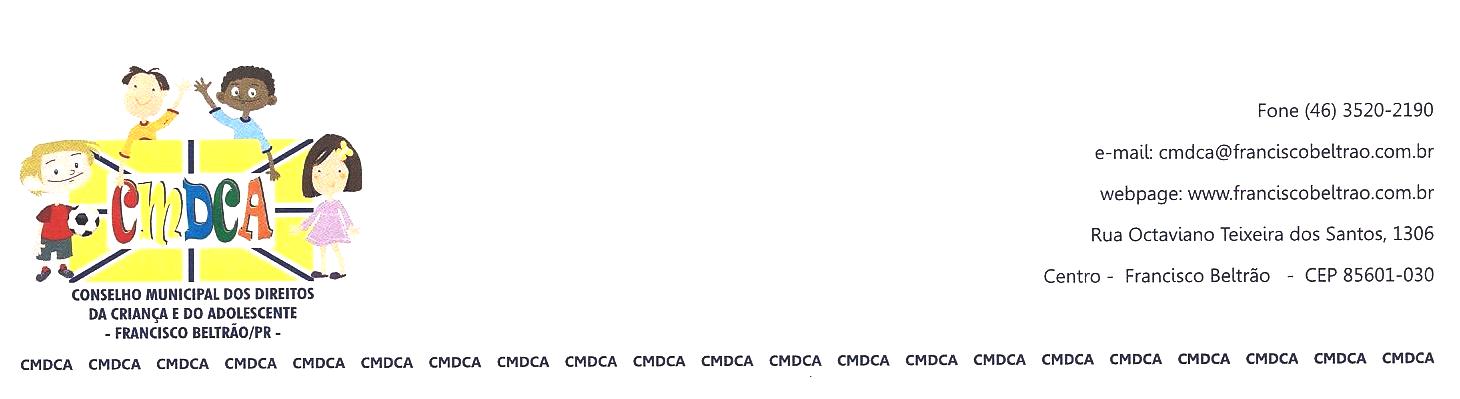 CMDCA – CONSELHO MUNICIPAL DOS DIREITOS DA CRIANÇA E DO ADOLESCENTE – FRANCISCO BELTRÃO – PRATA Nº 003/2014Aos oito dias do mês de abril de dois mil e quatorze, às oito horas e trinta minutos reuniram-se na sala de reuniões da Secretaria Municipal de Esportes, situada a Rua Tenente Camargo, snº, Bairro Presidente Kennedy, em anexo ao Ginásio de Esportes Arrudão, para reunião ordinária, os Conselheiros do CMDCA – Conselho Municipal dos Direitos da Criança e do Adolescente. Estavam presentes os Conselheiros Não Governamentais: representante Clube dos Desbravadores – Antonio Ribeiro da Rosa e Marli Ribeiro da Rosa, APAE Associação de Pais e Amigos dos Excepcionais – Marcos R. Susin, AMARBEM – Zenir L. Silva, Clube do Proerd – Rosina Colpani e Jaimir Gomes da Rosa. Não foi justificada a ausência da representante do Centro Espírita Mensageiros da Paz. Conselheiros Governamentais: Escola Oficina Adelíria Meurer – Sérgio Kupkowski, Secretaria Municipal de Esportes - Édio Vescovi, Secretaria Municipal de Saúde – Regiani Locateli. Esteve também presente representante do Conselho Tutelar Andréia Francescon, Crimair G. Colpani e a Sra. Vera Lúcia Pires, representante do NEDDIJ Jakeline Martha Correa Schneider, o Sr. Luiz Graczik representante da Secretaria Municipal de Assistência Social, e o Sr. Osmar José Urio, diretor da Secretaria Municipal de Esporte. Foram justificadas as ausências dos representantes da Secretaria Municipal de Educação. Dando início a esta reunião o então presidente Édio Vescovi deseja boas vindas a todos, e realizou uma apresentação das atividades realizadas por sua secretaria para que todos tomassem conhecimento da amplitude do trabalho realizado pelo esporte em nosso município. Iniciando esta reunião com a aprovação da ATA nº 002/2014. Em seguida passou a palavra para o Sr. Luiz Graczik referente ao andamento da Campanha do Tributo à Cidadania que tem até o final deste mês para que sejam feitas as contribuições. Recebimento de convite do NEDDIJ para o I Simpósio NEDDIJ – Direito da Criança: Enfrentamento à Violência contra a Criança e o Adolescente no Paraná, que acontecerá em nos dias 10 e 11 de Abril de 2014, a qual a advogada Jakeline estende o convite para participação de todos conselheiros neste evento. Seguindo, o presidente Edio Vescovi levanta a possibilidade de realização de operações em conjunto com outros órgãos e instituições como Polícia Militar, Conselho Tutelar com o objetivo de realizar fiscalizações, como nos outros anos era realizado. Propõem que seja realizada uma reunião com todos os envolvidos de modo a ativar novamente estas operações com maior freqüência, com o objetivo de inibir os proprietários o os freqüentadores destes locais. Seguindo a pauta, temos o Ofício Nº 832/14 – Secretaria de Estado da Segurança Pública / Departamento da Polícia Civil / 19ª Subdivisão Policial de Francisco Beltrão-PR, solicitando a intervenção a favor do Ofício nº 794/2014 (Expansão do setor de Psicologia jurídica da delegacia do adolescente de Curitiba para as subdivisões policiais do Estado do Paraná) protocolado junto a Prefeitura Municipal de Francisco Beltrão, com o fim de disponibilizar dois psicólogos para realizar laudos que servirão de meio probatório legal, uma vez que nem sempre estes crimes deixam vestígios e também para realizar atendimentos às vítimas de violência sexual e menores infratores, visto que, o índice de tais crimes aumenta a cada dia em nossa cidade, e tais vitimas carecem de atendimento especial e profissional, como lhes garante o próprio Estatuto da Criança e do Adolescente; o presidente esclarece que já foram disponibilizadas duas psicólogas que já atendem na Secretaria Municipal de Assistência Social para que realizem um rodízio e atendam esta demanda. Prosseguindo, o então conselheiro Sérgio fala sobre a Campanha de Enfrentamento da Violência Sexual Contra Crianças e Adolescentes, que está sendo organizado um cronograma com atividades para os dias 16 e 17 de Maio, lembrando que o dia Nacional de luta contra o abuso e exploração sexual de crianças e adolescentes é no dia 18 de maio, e que assim que estiverem definidas as atividades serão convidados a todos para participarem. Finalizando a pauta referente  análise do Regimento Interno deste conselho, foi sugerido pelo presidente que fosse montada uma comissão menor para realizar este estudo, portanto, conforme as disponibilidades ficaram os seguintes membros conselheiros, Marcos, Jaimir, Edio, e do NEDDIJ a Jakeline, sendo  que o inicio dos trabalhos já ficou agendado para o dia 16 de abril. E para encerrar já deixamos registrados os locais para as duas próximas reuniões, sendo a do mês de Maio, no dia 13, no CREAS e a do mês de Junho, no dia 10, na APAE. Nada mais havendo a tratar, eu Juliana Simionato Schmitz, secretária executiva deste conselho, encerro esta reunião cujas assinaturas de presença constam no Livro de Presença do CMDCA e esta ata, após lida e aprovada, será assinada por todos.